Formati Nr. 6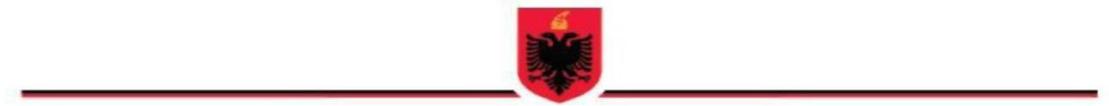 VENDIMIPËR ZGJIDHJEN E ANKIMIT TË VEÇANTËNr.III/00000007/VP                                                                                                            Datë___/___/____(Emërtimi i inspektoratit shtetëror)(Në rast të degëve territoriale - dega)Në bazë të pikës 2, të nenit 44, të ligjit nr. 10433, datë 16.6.2011, “Për inspektimin në Republikën e Shqipërisë” dhe ankimit të veçantë nr. ______, datë ____/___/____, të subjektit _____________ (emërtimi i subjektit që është ankuar), (kjo pjesë plotësohet nga sistemi).Pasi shqyrtova ankesën e këtij subjekti dhe masën urgjente të marrë,VENDOS:1. Lënien në fuqi të vendimit të ndërmjetëm dhe rrëzimin e ankimit të veçantë2. Shfuqizimin e vendimit të ndërmjetëm dhe pranimin e ankimit të veçantë3. Ndryshimin e vendimit të ndërmjetëm, duke pranuar pjesërisht ankiminPër sa më sipër urdhëroj lënien në fuqi (nëse zgjidhet opsioni 1)/ndërprerjen (nëse zgjidhet opsioni 2)/ndryshimin (nëse zgjidhet opsioni 3) të masës urgjente përkatëse (gjenerohet nga sistemi shkronjat nga “a” në “e”, të pikës 2, të nenit 43, të ligjit nr. 10433, datë 16.6.2011, “Për inspektimin në Republikën e Shqipërisë”).KRYEINSPEKTORI(sipas VKM-së për krijimin e ISH-së)Nënshkrimi, vula e institucionitKundër vendimit për zgjidhjen e ankimit të veçantë mund të bëhet ankim në gjykatë sipas ligjit.REPUBLIKA E SHQIPËRISËMINISTRIA XXXINSPEKTORATI SHTETËROR XXXDREJTORIA RAJONALE______________